Bauxitabbau: Gefahr für Mensch und UmweltEREIGNIS: 
Verwendung von Natronlauge zum Abscheiden des Aluminiums aus dem Bauxitpulver.FOLGEN:Grosse Mengen an Rotschlamm entstehen. 
Der Schlamm enthält Quecksilber, Arsen und Aluminiumreste.LÖSUNGSVERSUCH: 
Arbeiter müssen sich mit Spezialkleidung schützen.EREIGNIS: 
Der Rotschlamm muss deponiert werden.FOLGEN:Grosser Landverschleiss. 
Der Rotschlamm ist Sondermüll ohne Verwendungsmöglichkeit. 
Das Grundwasser wird verschmutzt.LÖSUNGSVERSUCH: 
Versuche, aus dem Schlamm Ziegelsteine für den Häuser- und Strassenbau zu produzieren. 
Wasser wird aus dem Schlamm ausgeschieden und dem Kreislauf wieder zugeführt.EREIGNIS: 
«Neutralisiertes» Wasser gelangt wieder in die Natur.FOLGEN:Menschen haben Juckreiz und Hautausschläge nach dem Baden in diesem Wasser.LÖSUNGSVERSUCH: 
Der Konzern gibt die Schuld der Bezirksverwaltung, es fehle ein Abfallkonzept.EREIGNIS: 
Ein Rotschlammbecken überläuft nach starken Regenfällen. Der Wind verbreitet den feinen Aluminiumstaub über das Land.FOLGEN:Überflutung der Umgebung. Das Grundwasser wird vergiftet. Einheimische müssen dieses Wasser trinken, damit kochen und darin baden. Sie verspüren Juckreiz am ganzen Körper. LÖSUNGSVERSUCH: 
Konzernleitung bedauert den Vorfall und führt strengere Sicherheitsvorschriften ein. Die Bewohner erhalten keine Unterstützung. Sie sind überzeugt, dass dem so ist, weil sie zu einem indigenen Volk gehören. EREIGNIS: (TC 08:40)
Eine neue Aluminium-Raffinerie wird gebaut. Der Aluminium-Staub aus der Fabrik wird verbreitet und gelangt ins Wasser.FOLGEN:Das Wasser wird weiss und dickflüssig. Keine Fische mehr. Fischer werden arbeitslos. Gemäss der Aussagen eines Fischers werden Jugendliche zu Drogendealern.LÖSUNGSVERSUCH: 
Einheimische fordern Kurse, damit sie in der Fabrik arbeiten können.EREIGNIS: 
Ausgebildete Arbeiter von auswärts kommen. Die Wohnbevölkerung verdreifacht sich in 20 Jahren.FOLGEN:Viele kranke Arbeiter und Einheimische. Viele medikamentenabhängige Frührentner.LÖSUNGSVERSUCH: 
Wohnsiedlung für chronisch kranke Arbeiter und arbeitslose Fischer. Firma verspricht ein neues Sicherheitssystem.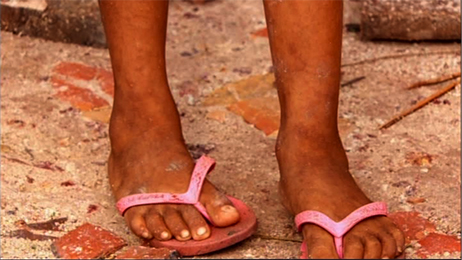 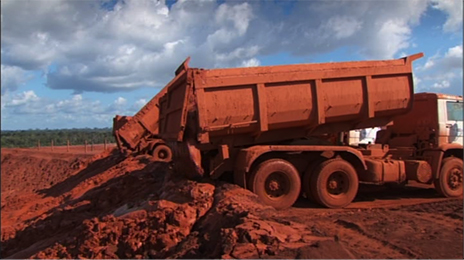 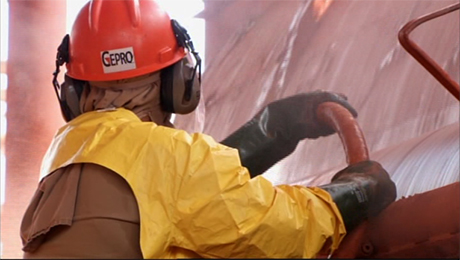 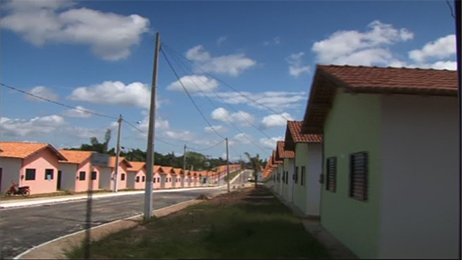 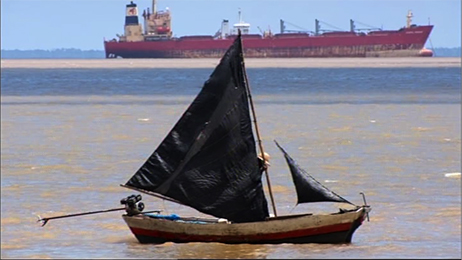 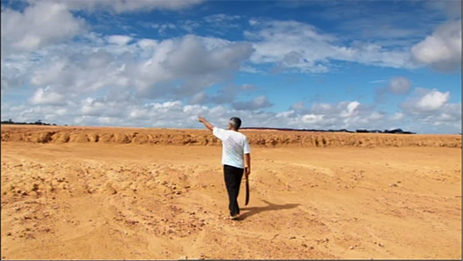 